Le calendrier vaccinal officiel français mis à disposition des parents dans le carnet de santé des enfants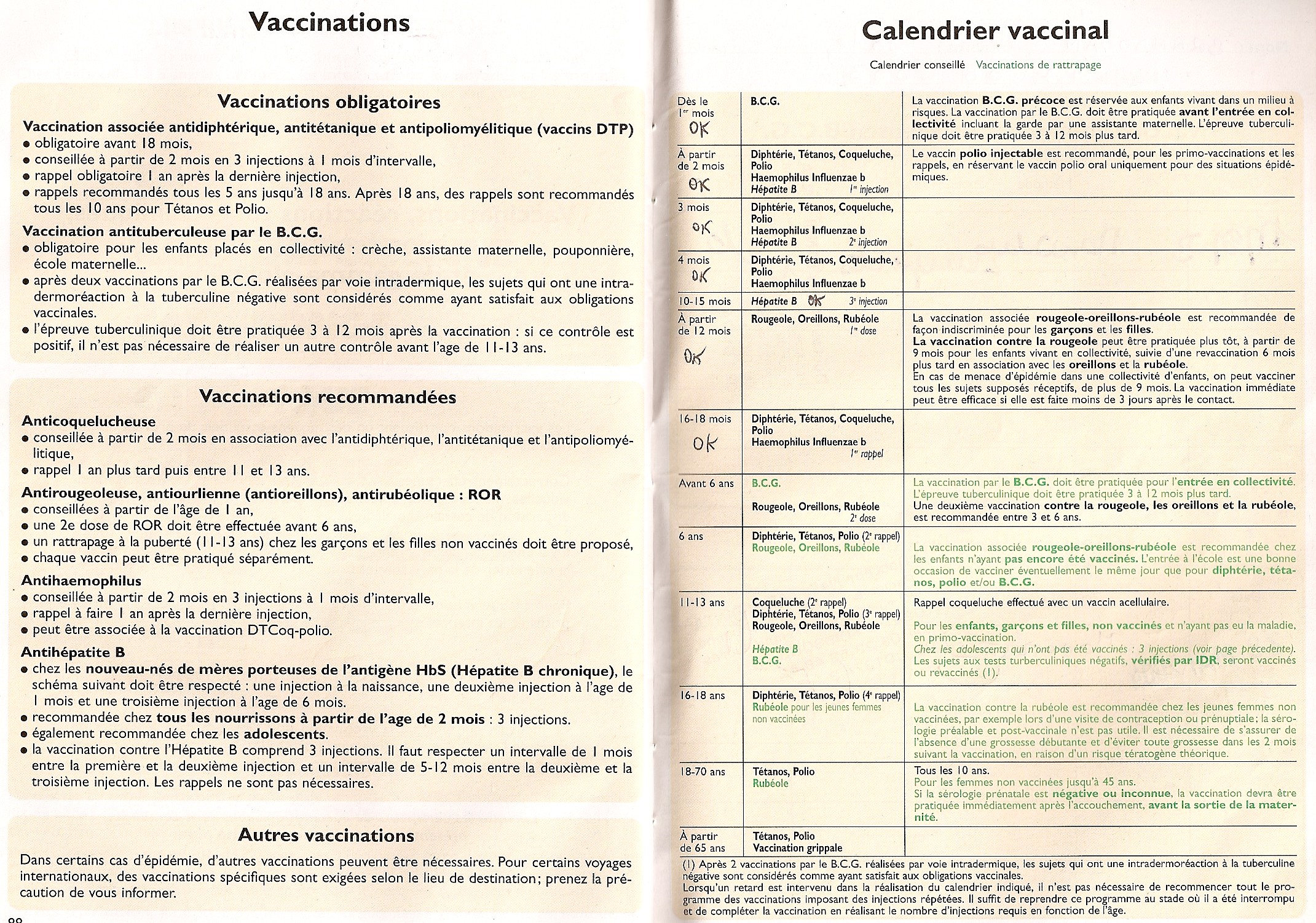 Possibilité d’exploitation : Une question qui doit faire émerger le sujet du document.Une question qui élucide les destinataires du document et le but pour lequel le document est élaboré .Une série de questions qui entrent dans le document par section : identifier dans la partie gauche les types de vaccinations (obligatoires, recommandées, autres) et faire émerger l’implicite du document : pourquoi recommande-t-on ou impose t-ton certaines vaccinations ?identifier dans la partie droite du document à quel moment de sa vie l’enfant reçoit-il le plus de prescriptions ?Pourquoi le document propose-t-il des rattrapages de vaccination ?